Tác động của biến đổi khí hậu đối với phát thải khí nhà kínhSự gia tăng nhiệt độ toàn cầu có tác động lâu dài, bất lợi đến khí hậu và ảnh hưởng đến vô số hệ thống tự nhiên. Các tác động bao gồm sự gia tăng tần suất và cường độ của các hiện tượng thời tiết cực đoan, bao gồm lũ lụt, hạn hán, cháy rừng và bão, ảnh hưởng đến hàng triệu người và gây thiệt hại kinh tế hàng nghìn tỷ đồng.Để hiểu rõ hơn Cục Thông tin KH&CN quốc gia xin giới thiệu một số bài nghiên cứu đã được xuất bản chính thức và các bài viết được chấp nhận đăng trên những cơ sở dữ liệu học thuật chính thống. 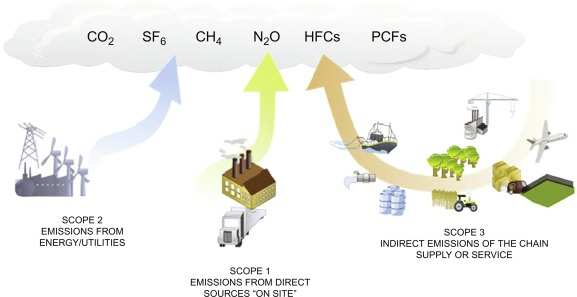 1. Springer 1. Sustainable meat consumption: global and regional greenhouse gas emission implications and counterfactual scenario analyses
Cynthia Sau Chun Yip, Yuk Cheung Yip… in Environment, Development and Sustainability (2023)
https://link.springer.com/content/pdf/10.1007%2Fs10668-023-03346-2.pdf?pdf=core2. Temporarily and frequently occurring summer stratification and its effects on nutrient dynamics, greenhouse gas emission and fish habitat use: case study from Lake Ormstrup (Denmark)
Martin Søndergaard, Anders Nielsen, Christian Skov, Henrik Baktoft… in Hydrobiologia (2023)
https://link.springer.com/content/pdf/10.1007%2Fs10750-022-05039-9.pdf?pdf=core3. The greenhouse gas emission potential and phytotoxicity of biogas slurry in static storage under different temperatures
Xingyao Meng, Mingcheng Zhu, Yafan Cai… in Environmental Science and Pollution Research (2023)
https://link.springer.com/content/pdf/10.1007%2Fs11356-023-25645-x.pdf?pdf=core4. Effects of biochar carried microbial agent on compost quality, greenhouse gas emission and bacterial community during sheep manure composting
Zhe Wang, Yilin Xu, Tong Yang, Yongqi Liu, Tingting Zheng, Chunli Zheng in Biochar (2023)
https://link.springer.com/content/pdf/10.1007%2Fs42773-022-00202-w.pdf?pdf=core5. Greenhouse Gas Emission Reduction Potential of European Union’s Circularity Related Targets for Plastics
Anna Tenhunen-Lunkka, Tom Rommens, Ive Vanderreydt… in Circular Economy and Sustainability (2023)
https://link.springer.com/content/pdf/10.1007%2Fs43615-022-00192-8.pdf?pdf=core6. Does the energy-related greenhouse gas emission abatement cost depend on the optimization direction: shadow pricing based on the weak disposability technology in the European Union agriculture
Justas Streimikis, Z. Y. Shen… in Central European Journal of Operations Res… (2023)
https://link.springer.com/content/pdf/10.1007%2Fs10100-023-00866-0.pdf?pdf=core7. Analysis of energy consumption and greenhouse gas emissions trend in China, India, the USA, and Russia
M. Ahmed, C. Shuai, M. Ahmed in International Journal of Environmental Sci… (2023)
https://link.springer.com/content/pdf/10.1007%2Fs13762-022-04159-y.pdf?pdf=core8. Study of the impact of industrial restructuring on the intensity of air pollutant and greenhouse gas emissions from high-energy-consuming sectors: empirical data from China
Huiling Wang, Jiaxin Luo in Environmental Science and Pollution Research (2023)
https://link.springer.com/content/pdf/10.1007%2Fs11356-022-22735-0.pdf?pdf=core2. Sciencedirect1. State-level trends in the greenhouse gas emission intensity of US milk production
Journal of Dairy Science 7 June 2023 Volume 106, Issue 8 (Cover date: August 2023) Pages 5474-5484
J. K. O'Hara
https://www.sciencedirect.com/science/article/pii/S0022030223003211/pdfft?md5=68dad45a69b3de5b1c48b9f9dc10bb86&pid=1-s2.0-S0022030223003211-main.pdf2. Managerial ability and corporate greenhouse gas emissions
Journal of Economic Behavior & Organization 11 June 2023 Volume 212 (Cover date: August 2023) Pages 438-453
Chrysovalantis Gaganis, Emilios Galariotis, Menelaos Tasiou
https://www.sciencedirect.com/science/article/pii/S016726812300197X/pdfft?md5=dd18ae70f8d9446b422c72ddbf142ff4&pid=1-s2.0-S016726812300197X-main.pdf3. N fertilization did not raise soil greenhouse gas emissions in a reforested reclaimed-mine site over a short-term study
Ecological Engineering 26 June 2023 Volume 194 (Cover date: September 2023) Article 107040
Luiz Fernando Negris Gardioli, Ricardo Cardoso Fialho, Ivo Ribeiro da Silva
https://www.sciencedirect.com/science/article/pii/S0925857423001490/pdfft?md5=9896bd5a9bd6bc74ac7535c8d28917e8&pid=1-s2.0-S0925857423001490-main.pdf4. The nexus between agricultural land use, urbanization, and greenhouse gas emissions: Novel implications from different stages of income levels
Atmospheric Pollution Research Available online 17 July 2023 In press, journal pre-proof Article 101846
Cosimo Magazzino, Giovanni Cerulli, Salahuddin Khan
https://www.sciencedirect.com/science/article/pii/S1309104223002003/pdfft?md5=f35732e2c295d2a9acc04c559e70dedb&pid=1-s2.0-S1309104223002003-main.pdf5. An overview on constructed wetland-microbial fuel cell: Greenhouse gases emissions and extracellular electron transfer
Journal of Environmental Chemical Engineering 20 February 2023 Volume 11, Issue 2 (Cover date: April 2023) Article 109551
Liangjing Zhang, Yunlong Liu, Lusan Liu
https://www.sciencedirect.com/science/article/pii/S2213343723002907/pdfft?md5=d65795d22b433088bb69bb4cdafab1e5&pid=1-s2.0-S2213343723002907-main.pdf6. Do natural resources utilization and economic development reduce greenhouse gas emissions through consuming renewable and Clean Technology? A case study of China towards sustainable development goals
Resources Policy 18 July 2023 Volume 85, Part B (Cover date: August 2023) Article 103921
Yangzi Dong, Wing-Keung Wong, Ngo Ngan Ha
https://www.sciencedirect.com/science/article/pii/S0301420723006323/pdfft?md5=973c41150fa66bb2ca3b1f661b808c67&pid=1-s2.0-S0301420723006323-main.pdf7. A COMPRENHESIVE ECO-EFFICIENCY ANALYSIS OF WASTEWATER TREATMENT PLANTS: ESTIMATION OF OPTIMAL OPERATIONAL COSTS AND GREENHOUSE GAS EMISSIONS.
Water Research Available online 14 July 2023 In press, journal pre-proof Article 120354
Alexandros Maziotis, Maria Molinos-Senante
https://www.sciencedirect.com/science/article/pii/S004313542300790X/pdfft?md5=639b5b9b13d7fe935b50f41a5f163b35&pid=1-s2.0-S004313542300790X-main.pdf8. High efficiency and low greenhouse gas emissions intensity of maize in drip irrigation under mulch system
Agriculture, Ecosystems & Environment 23 January 2023 Volume 346 (Cover date: 15 April 2023) Article 108344
Chunyu Wang, Sien Li, Liang Gao
https://www.sciencedirect.com/science/article/pii/S0167880923000038/pdfft?md5=3749ec90bdf4c2aa14d26a4318914233&pid=1-s2.0-S0167880923000038-main.pdf9. Spatial and temporal evolution and greenhouse gas emissions of China's agricultural plastic greenhouses
Science of The Total Environment 7 December 2022 Volume 863 (Cover date: 10 March 2023) Article 160810
Xiaoyu Liu, Liangjie Xin
https://www.sciencedirect.com/science/article/pii/S004896972207913X/pdfft?md5=5fc29ced8556fcdb0e75190b4cf03c13&pid=1-s2.0-S004896972207913X-main.pdf10. Greenhouse gas emissions and corporate social responsibility in USA: A comprehensive study using dynamic panel model
Heliyon 22 February 2023 Volume 9, Issue 3 (Cover date: March 2023) Article e13979
Khaleeq Ahmad, Zahid Irshad Younas, Nabeel Safdar
https://www.sciencedirect.com/science/article/pii/S2405844023011866/pdfft?md5=75baf1853bc76e296c6291fcb59d6ee0&pid=1-s2.0-S2405844023011866-main.pdf11. Effect of deficit irrigation practices on greenhouse gas emissions in drip irrigation
Scientia Horticulturae 5 December 2022 Volume 310 (Cover date: 15 February 2023) Article 111757
Rohat GULTEKIN, Kadri AVAĞ, Pınar BAHÇECİ ALSAN
https://www.sciencedirect.com/science/article/pii/S0304423822008664/pdfft?md5=6ea2b166b9ec98c9d9d7bdfc0ec99644&pid=1-s2.0-S0304423822008664-main.pdf12. Ultra-processed foods consumption as a promoting factor of greenhouse gas emissions, water, energy, and land use: A longitudinal assessment
Science of The Total Environment 24 May 2023 Volume 891 (Cover date: 15 September 2023) Article 164417
Silvia García, Rosario Pastor, Cristina Bouzas
https://www.sciencedirect.com/science/article/pii/S0048969723030383/pdfft?md5=674a79f636b76842b779af4fd7e9578b&pid=1-s2.0-S0048969723030383-main.pdf13. Greenhouse gas emissions, firm value, and the investor base: Evidence from Korea
Emerging Markets Review Available online 22 June 2023 In press, journal pre-proof Article 101048
Hope H. Han, Jiyoon Lee, Boxian Wang
https://www.sciencedirect.com/science/article/pii/S1566014123000535/pdfft?md5=602afbf64bcfa629ac2d9d1bf1401840&pid=1-s2.0-S1566014123000535-main.pdf14. Comparative life cycle greenhouse gas emissions assessment of battery energy storage technologies for grid applications
Journal of Cleaner Production 3 February 2023 Volume 392 (Cover date: 15 March 2023) Article 136251
Xiaoqu Han, Yanxin Li, Sotirios Karellas
https://www.sciencedirect.com/science/article/pii/S0959652623004092/pdfft?md5=ef5915e9220e500b899b299608bb7700&pid=1-s2.0-S0959652623004092-main.pdf15. Impact of bentonite on greenhouse gas emissions during pig manure composting and its subsequent application
Journal of Environmental Management 22 June 2023 Volume 344 (Cover date: 15 October 2023) Article 118453
Jia-Ping Wu, Meng-Ling Li, Rong-Biao Xiang
https://www.sciencedirect.com/science/article/pii/S0301479723012410/pdfft?md5=9501fefe8bceec0bbf6baaa05b9906d9&pid=1-s2.0-S0301479723012410-main.pdf16. Net-zero greenhouse gas emission from wastewater treatment: Mechanisms, opportunities and perspectives
Renewable and Sustainable Energy Reviews 12 July 2023 Volume 184 (Cover date: September 2023) Article 113547
Yanying He, Yiming Li, Yiwen Liu
https://www.sciencedirect.com/science/article/pii/S1364032123004045/pdfft?md5=065801055afa0976da3af2bb2b18a1db&pid=1-s2.0-S1364032123004045-main.pdf17. Comparative analysis of life cycle greenhouse gas emission of passenger cars: A case study in China
Energy 30 November 2022 Volume 265 (Cover date: 15 February 2023)  Article 126282
Haoyi Zhang, Fuquan Zhao, Zongwei Liu
https://www.sciencedirect.com/science/article/pii/S0360544222031681/pdfft?md5=930b0e94aeb9345b5b4f45307c18935a&pid=1-s2.0-S0360544222031681-main.pdf18. Greenhouse gas emissions associated with plastics in China from 1950 to 2060
Resources, Conservation and Recycling 16 June 2023 Volume 197 (Cover date: October 2023) Article 107089
Xiaoyu Luan, Xiaohui Kou, Zhaojie Cui
https://www.sciencedirect.com/science/article/pii/S0921344923002252/pdfft?md5=590348927c2607a512341a4ca6e8a6d3&pid=1-s2.0-S0921344923002252-main.pdf19. Life cycle greenhouse gas emissions of hemp-lime concrete wall constructions in Serbia: The impact of carbon sequestration, transport, waste production and end of life biogenic carbon emission
Journal of Building Engineering 16 January 2023 Volume 66 (Cover date: 1 May 2023) Article 105908
Ilija Bošković, Ana Radivojević
https://www.sciencedirect.com/science/article/pii/S2352710223000876/pdfft?md5=785730eb31c4387bbdfee6b82f4ede01&pid=1-s2.0-S2352710223000876-main.pdf20. Greenhouse gas emission, GDP, tertiary education, and rule of law: A comparative study between high-income and lower-middle income countries
Heliyon 20 May 2023 Volume 9, Issue 6 (Cover date: June 2023) Article e16265
Hamed Bin Furkan, Kazi Md Rakibul Hasan, Md Jamal Uddin
https://www.sciencedirect.com/science/article/pii/S2405844023034722/pdfft?md5=7581d9e5dbe4029125b2142819ed5ab2&pid=1-s2.0-S2405844023034722-main.pdf21. Ratoon rice-duck co-culture maintains rice grain yield and decreases greenhouse gas emissions in central China
European Journal of Agronomy 15 July 2023 Volume 149 (Cover date: September 2023) Article 126911
Chanchan Du, Luanluan Hu, Jianliang Huang
https://www.sciencedirect.com/science/article/pii/S116103012300179X/pdfft?md5=56c9dcb0fc2321d8e31a5be48c71b203&pid=1-s2.0-S116103012300179X-main.pdf22. Modeling and multi-objective optimization of time, greenhouse gas emissions, and resources for sustainable construction projects
Sustainable Production and Consumption 18 May 2023 Volume 39 (Cover date: July 2023) Pages 269-284
Altaf Hussain, Iftikhar Hussain
https://www.sciencedirect.com/science/article/pii/S2352550923001148/pdfft?md5=55910d2ce4762fed09aacaf93af0336a&pid=1-s2.0-S2352550923001148-main.pdf23. Improvement of air flowrate distribution in the nitrification reactor of the waste water treatment plant by effluent quality, energy and greenhouse gas emissions optimization via artificial neural networks models
Journal of Water Process Engineering 17 June 2023 Volume 54 (Cover date: August 2023) Article 103935
Norbert-Botond Mihály, Alexandra-Veronica Luca, Vasile Mircea Cristea
https://www.sciencedirect.com/science/article/pii/S2214714423004543/pdfft?md5=133626bd1bf05cfa094f79feb3b2250c&pid=1-s2.0-S2214714423004543-main.pdf24. Are greenhouse gas emissions converging in Latin America? Implications for environmental policies
Economic Analysis and Policy 2 December 2022 Volume 77 (Cover date: March 2023) Pages 337-356
Ignacio Belloc, José Alberto Molina
https://www.sciencedirect.com/science/article/pii/S0313592622002065/pdfft?md5=8a29ad1a08432f6dbf17df16b3f846b4&pid=1-s2.0-S0313592622002065-main.pdf25. Long-term maize and pea intercropping improved subsoil carbon storage while reduced greenhouse gas emissions
Agriculture, Ecosystems & Environment 7 March 2023 Volume 349 (Cover date: 15 June 2023) Article 108444
Lu Yang, Yue Luo, Weidong Cao
https://www.sciencedirect.com/science/article/pii/S0167880923001032/pdfft?md5=1eaf22e0ca9c13e1d07ea5fcf32cb890&pid=1-s2.0-S0167880923001032-main.pdf26. Progress in recent sustainable materials for greenhouse gas (NOx and SOx) emission mitigation
Progress in Materials Science 12 October 2022 Volume 132 (Cover date: February 2023) Article 101033
Aminul Islam, Siow Hwa Teo, Md. Rabiul Awual
https://www.sciencedirect.com/science/article/pii/S0079642522001141/pdfft?md5=f8bc5260019f4dbaadb2f852a7f3aaa8&pid=1-s2.0-S0079642522001141-main.pdf27. Life-cycle greenhouse gas emission assessment for bike-sharing systems based on a rebalancing emission estimation model
Resources, Conservation and Recycling 5 February 2023 Volume 191 (Cover date: April 2023) Article 106892
Meilin Chen, Yanpeng Cai, Zhikun Li
https://www.sciencedirect.com/science/article/pii/S0921344923000290/pdfft?md5=d2847df81522739a90c7915e9d800f22&pid=1-s2.0-S0921344923000290-main.pdf28. Life Cycle Greenhouse Gas Emissions for Irrigated Corn Production in the U.S. Great Plains
Environmental Challenges Available online 22 July 2023 In press, journal pre-proof Article 100750
Raana Koushki, Sumit Sharma, Mary E. Foltz
https://www.sciencedirect.com/science/article/pii/S2667010023000744/pdfft?md5=336fab365b7f9947db8b2c5918e08f64&pid=1-s2.0-S2667010023000744-main.pdf29. Changes in greenhouse gas emissions from food supply in the United Kingdom
Journal of Cleaner Production 21 April 2023 Volume 410 (Cover date: 15 July 2023) Article 137273
Kerry Stewart, Andrew Balmford, Emma E. Garnett
https://www.sciencedirect.com/science/article/pii/S0959652623014312/pdfft?md5=88fbefb1d64927583d4e1aeae7ff18bb&pid=1-s2.0-S0959652623014312-main.pdf30. Toward sustainable utilization of crop straw: Greenhouse gas emissions and their reduction potential from 1950 to 2021 in China
Resources, Conservation and Recycling 11 December 2022 Volume 190 (Cover date: March 2023) Article 106824
Wenjun Shi, Yan Ru Fang, Guang Hui Xie
https://www.sciencedirect.com/science/article/pii/S0921344922006565/pdfft?md5=18fcf225f44676497718c905cbc165d9&pid=1-s2.0-S0921344922006565-main.pdf31. Mitigating greenhouse gas emissions by replacing inorganic fertilizer with organic fertilizer in wheat–maize rotation systems in China
Journal of Environmental Management 5 July 2023 Volume 344 (Cover date: 15 October 2023) Article 118494
Yajin Hu, Donghao Li, Kadambot H. M. Siddique
https://www.sciencedirect.com/science/article/pii/S0301479723012823/pdfft?md5=abb16d91a81f8c409978f2f940fe4b58&pid=1-s2.0-S0301479723012823-main.pdf32. Impact of climate change on the life cycle greenhouse gas emissions of cross-laminated timber and reinforced concrete buildings in China
Journal of Cleaner Production 15 February 2023 Volume 395 (Cover date: 1 April 2023) Article 136446
Zhuocheng Duan
https://www.sciencedirect.com/science/article/pii/S0959652623006042/pdfft?md5=b494f51530bcf3b07223c749456cf71c&pid=1-s2.0-S0959652623006042-main.pdf33. Global oil refining's contribution to greenhouse gas emissions from 2000 to 2021
The Innovation 8 December 2022 Volume 4, Issue 1 (Cover date: 30 January 2023) Article 100361
Shijun Ma, Tianyang Lei, Dabo Guan
https://www.sciencedirect.com/science/article/pii/S2666675822001576/pdfft?md5=8c82d11f84440c21e053523cb1715d4b&pid=1-s2.0-S2666675822001576-main.pdf34. Sustainable improvement strategies for summer maize yield, nitrogen use efficiency and greenhouse gas emission intensity in the North China Plain
European Journal of Agronomy 5 December 2022 Volume 143 (Cover date: February 2023) Article 126712
Hongzhang Wang, Hao Ren, Peng Liu
https://www.sciencedirect.com/science/article/pii/S116103012200260X/pdfft?md5=e2d9b6c85b1271586a235643b531926d&pid=1-s2.0-S116103012200260X-main.pdf35. The impact of electricity from renewable and non-renewable sources on energy poverty and greenhouse gas emissions (GHGs): Empirical evidence and policy implications
Energy 4 March 2023 Volume 272 (Cover date: 1 June 2023) Article 127125
Emrah Kocak, Eyup Emre Ulug, Burcu Oralhan
https://www.sciencedirect.com/science/article/pii/S0360544223005194/pdfft?md5=f2cf02a7e93e9c04e2f11bc61c9d38ba&pid=1-s2.0-S0360544223005194-main.pdf36. Integrated impacts of irrigation and nitrogen management for balancing winter wheat yield and greenhouse gas emissions
Crop and Environment Available online 9 June 2023 In press, journal pre-proof
Hongzheng Shen, Shilei Li, Xiaoyi Ma
https://www.sciencedirect.com/science/article/pii/S2773126X23000497/pdfft?md5=a98edc51760e464bb1ff2eff861056e2&pid=1-s2.0-S2773126X23000497-main.pdf37. A global meta-analysis of greenhouse gas emissions and carbon and nitrogen losses during livestock manure composting: Influencing factors and mitigation strategies
Science of The Total Environment 3 May 2023 Volume 885 (Cover date: 10 August 2023) Article 163900
Yan Liu, Ruolan Tang, Jing Yuan
https://www.sciencedirect.com/science/article/pii/S0048969723025214/pdfft?md5=7715f34e8b1bd56a11249e78e78396a2&pid=1-s2.0-S0048969723025214-main.pdf38. Climate-smart management for increasing crop yield and reducing greenhouse gas emission in Beijing-Tianjin-Hebei region, China
Agricultural and Forest Meteorology 20 June 2023 Volume 339 (Cover date: 15 August 2023) Article 109569
Junfang Zhao, Hongfei Xie, Huiwen Peng
https://www.sciencedirect.com/science/article/pii/S0168192323002605/pdfft?md5=7e6790ae028ddfa4d1d69facd6ae6ec0&pid=1-s2.0-S0168192323002605-main.pdf39. Understanding the greenhouse gas emissions from China’s wastewater treatment plants: Based on life cycle assessment coupled with statistical data
Ecotoxicology and Environmental Safety 18 May 2023 Volume 259 (Cover date: 1 July 2023) Article 115007
Wei Chen, Qian Zhang, Chengqing Liu
https://www.sciencedirect.com/science/article/pii/S0147651323005110/pdfft?md5=ac5a299db3d4dad6d7007ea950e7198f&pid=1-s2.0-S0147651323005110-main.pdf40. Quantitative assessment and mitigation strategies of greenhouse gas emissions from rice fields in China: A data-driven approach based on machine learning and statistical modeling
Computers and Electronics in Agriculture 21 May 2023 Volume 210 (Cover date: July 2023) Article 107929
Qingguan Wu, Jin Wang, Qianjing Jiang
https://www.sciencedirect.com/science/article/pii/S0168169923003174/pdfft?md5=467529ed7f963ef782f26ff1e6be6d60&pid=1-s2.0-S0168169923003174-main.pdf41. Greenhouse gas emissions from hybrid energy storage systems in future 100% renewable power systems – A Swedish case based on consequential life cycle assessment
Journal of Energy Storage 5 December 2022 Volume 57 (Cover date: January 2023) Article 106167
Yang Jiao, Daniel Månsson
https://www.sciencedirect.com/science/article/pii/S2352152X22021569/pdfft?md5=7ba8b999d9cc7bb9f7c5b5c889be8042&pid=1-s2.0-S2352152X22021569-main.pdf42. Interpretable and actionable vehicular greenhouse gas emission prediction at road link-level
Sustainable Cities and Society 7 March 2023 Volume 92 (Cover date: May 2023) Article 104493
S. Roderick Zhang, Bilal Farooq
https://www.sciencedirect.com/science/article/pii/S221067072300104X/pdfft?md5=6fde323e803312dc7bd29156f9540453&pid=1-s2.0-S221067072300104X-main.pdf43. Development of DNDC-BC model to estimate greenhouse gas emissions from rice paddy fields under combination of biochar and controlled irrigation management
Geoderma 28 March 2023 Volume 433 (Cover date: May 2023) Article 116450
Zewei Jiang, Shihong Yang, Jiazhen Hu
https://www.sciencedirect.com/science/article/pii/S0016706123001271/pdfft?md5=f901a0c6d21cf4505def86acbc9ea5a3&pid=1-s2.0-S0016706123001271-main.pdf44. Yield-scaled and area-scaled greenhouse gas emissions from common soil fertility management practices under smallholder maize fields in Kenya
Sustainable Production and Consumption 16 January 2023 Volume 36 (Cover date: March 2023) Pages 292-307
Franklin S. Mairura, Collins M. Musafiri, Felix K. Ngetich
https://www.sciencedirect.com/science/article/pii/S2352550923000106/pdfft?md5=0bf15bb177f12bbc57568d0330baf915&pid=1-s2.0-S2352550923000106-main.pdf 	                      	 Nguồn: Cục Thông tin khoa học và công nghệ quốc gia